Material LongitudClase onlineBusca los siguientes objetos en tu casa y mídelos usando un clip.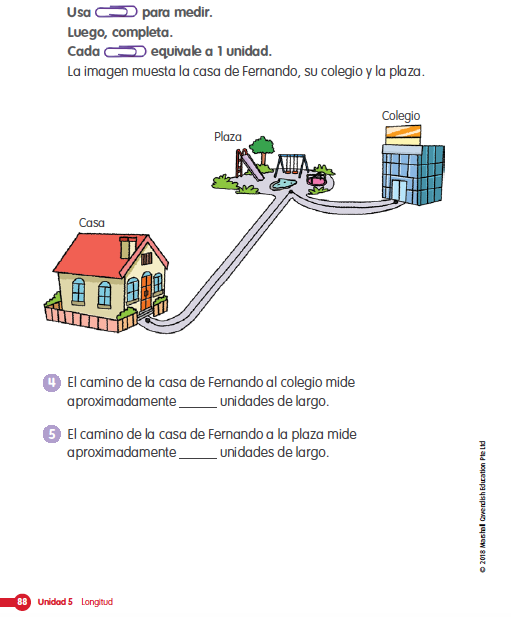 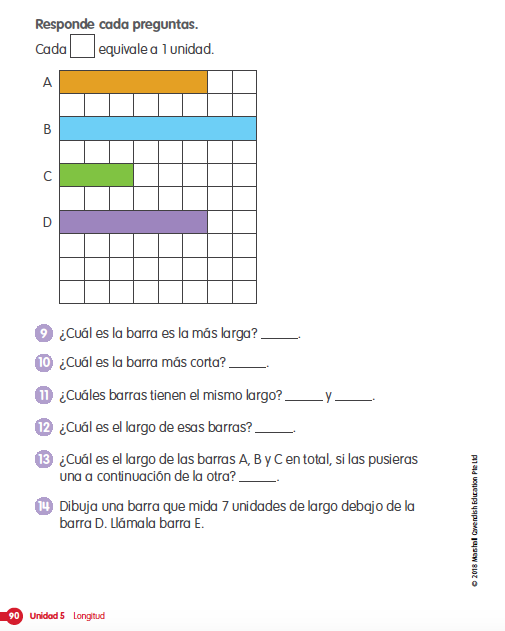 OBJETOSUNIDADES DE MEDIDAMesamide aproximadamente …………………unidades de largo.mide aproximandamente………………..unidades de ancho.Cuaderno de matemáticamide aproximadamente …………………unidades de largo.mide aproximandamente………………..unidades de ancho.Estuchemide aproximadamente …………………unidades de largo.mide aproximandamente………………..unidades de ancho.__________(elige un objeto para medir)mide aproximadamente …………………unidades de largo.mide aproximandamente………………..unidades de ancho.